Job Application Form               Bright Futures Administration Support & PA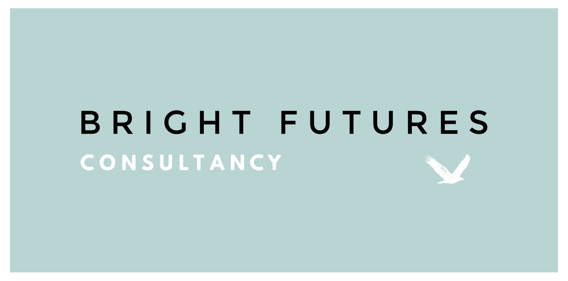 Your name and detailsFirst Name: Surname: Address: Postcode: Telephone:Email:Qualifications and Education/trainingPlease list details here:Please tell me why you think you are the right person for the jobExplain how you meet the personal specification and make sure you feel it is for you!Why do you want to work for Bright Futures?Take a look at the Bright Futures Consultancy Ltd website: (www.brightfuturesconsultants.co.uk) to find what we’re all about, then tell us why you’d like to work for Bright Futures Consultancy Ltd.A few other bits and piecesDo you consider yourself to have a disability? (Delete as appropriate)Yes / NoAre there any reasonable adjustments Bright Futures Consultancy Ltd can make to assist you with the application and recruitment process?Do you need a permit to work in the UK? (Delete as appropriate)ReferencesPlease give the names and addresses of two people - other than your friends or relatives - who we can get in touch with about a reference. We won’t get in touch unless you are offered a job.Sending the applicationWhen complete, email this form to ruth@brightfuturesconsultants.co.uk with the subject line ‘JOB APPLICATION’.Thank you very much for taking the time to apply! We can’t wait to hear from you Ruth and the Bright Futures Team